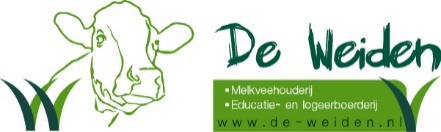 Prijslijst vakantieverblijf logeerboerderij “de Weiden” per 1-1-2021Lang weekend (vrijdag t/m maandag): €400,00Midweek (maandag t/m vrijdag): €550,00Week (7 nachten dag, aankomst zelf in te vullen): €650,00 2 weken (14 nachten, dag aankomst zelf in te vullen): €1.100,00 3 weken (21 nachten, dag aankomst zelf in te vullen): €1,600,00Langer verblijf in overleg mogelijk! Vraag naar de mogelijkheden. Toeristenbelasting €1,25 pppn 			 …… personen       …….nachtenHuur beddengoed €10,00 per persoon 		 …… personenOpgemaakte bedden €20,00 per persoon 		 …… personenFietsenverhuur €10,00 per persoon (2 beschikbaar)	 …… personenHuisdier €1,00 per dier per nacht (max 2) 		 …… huisdierenVerplichte eindschoonmaak €50,00Borg €100,00TOTAAL: _____________In het seizoen (juli/augustus/september) zijn er ook verse groenten of fruit te verkrijgen. Vraagt u bij Monique naar de mogelijkheden. Verder kunt u bij ons verse melk, eieren, brood, ijs, honing en jam verkrijgen. Vraagt u ook bij Monique naar de mogelijkheden.  Het is ook mogelijk een sessie “coachen met paardenkracht” te boeken. Vraagt u naar de mogelijkheden bij Monique. We hebben 2 fietskarren die kosteloos gebruikt mogen worden (voor hond en kind). Er zijn skelters en kleine fietsen voor de kinderen aanwezig. 
Wij stellen ons niet aansprakelijk voor eventuele ongevallen!